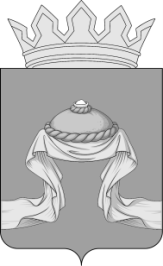 Администрация Назаровского районаКрасноярского краяПОСТАНОВЛЕНИЕ«20» 09 2022                                  г. Назарово                                       № 321-пО внесении изменений в постановление администрации Назаровского района от 24.05.2012 № 284-п «Об утверждении Положения об оплате труда работников муниципальных бюджетных и казенных учреждений молодежной политики Назаровского района»В соответствии с Федеральным законом от 06.10.2003 № 131-ФЗ                    «Об общих принципах организации местного самоуправления в Российской Федерации», постановлением администрации Назаровского района от 16.05.2012 № 266-п «Об утверждении Положения о системе оплаты труда работников муниципальных казенных и бюджетных учреждений муниципального образования Назаровский район Красноярского края», руководствуясь статьями 15, 19 Устава Назаровского муниципального района Красноярского края, ПОСТАНОВЛЯЮ:1. Внести в постановление администрации Назаровского района от 24.05.2012 № 284-п «Об утверждении положения об оплате труда работников муниципальных бюджетных и казенных учреждений молодежной политики Назаровского района» следующие изменения:1.1. Приложение 1 к Положению об оплате труда работников муниципальных бюджетных и казенных учреждений молодежной политики Назаровского района изложить в новой редакции согласно приложению к настоящему постановлению.2. Признать утратившим силу пункт 1 постановления администрации Назаровского района от 05.05.2022 № 139-п «О внесении изменений в постановление администрации Назаровского района от 24.05.2012 № 284-п «Об утверждении положения об оплате труда работников муниципальных бюджетных и казенных учреждений молодежной политики Назаровского района».3. Отделу организационной работы и документационного обеспечения администрации Назаровского района (Любавина) разместить постановление на официальном сайте Назаровского муниципального района Красноярского края  в информационно-телекоммуникационной сети «Интернет».4. Контроль за исполнением  постановления возложить на первого заместителя главы района, руководителя финансового управления администрации Назаровского района (Мельничук).5. Постановление вступает в силу в день следующий за днем его официального опубликования в газете «Советское Причулымье».  Глава района								         М.А. КовалевМинимальные размеры окладов (должностных окладов),ставок заработной платы1. Минимальные размеры окладов (должностных окладов), ставок заработной платы работников, занимающих общеотраслевые должности руководителей, специалистов и служащих:2. Минимальные размеры окладов (должностных окладов), ставок заработной платы работников, осуществляющих профессиональную деятельность по профессиям рабочих:3. Минимальные размеры окладов (должностных окладов), ставок заработной платы по должностям руководителей, специалистов и служащих, профессий рабочих, не вошедшим в квалификационные уровни ПКГ, устанавливаются в следующем размере:Приложение к постановлению администрацииНазаровского районаот «20» 09 2022 № 321-пПриложение 1к Положению об оплате труда работников муниципальных бюджетных и казенных учреждений молодежной политики Назаровского района№ 
п/пКвалификационные уровниРазмер оклада (должностного оклада), ставки заработной платы, руб.ПКГ «Общеотраслевые должности служащих второго уровня»ПКГ «Общеотраслевые должности служащих второго уровня»ПКГ «Общеотраслевые должности служащих второго уровня»1.1 квалификационный уровень                                 (специалист по работе с молодежью)4 231ПКГ «Общеотраслевые должности служащих третьего уровня»ПКГ «Общеотраслевые должности служащих третьего уровня»ПКГ «Общеотраслевые должности служащих третьего уровня»11 квалификационный уровень (документовед, инженер, инженер-программист, специалист по кадрам, экономист, юрисконсульт)4 650№ 
п/пКвалификационные уровниРазмер оклада (должностного оклада), ставки заработной платы, руб.ПКГ   «Общеотраслевые профессии рабочих первого уровня»ПКГ   «Общеотраслевые профессии рабочих первого уровня»ПКГ   «Общеотраслевые профессии рабочих первого уровня»11 квалификационный уровень (Гардеробщик, грузчик, дворник, радиооператор, сторож, уборщик служебных помещений, рабочий по благоустройству населенных пунктов, рабочий по комплексному обслуживанию зданий)   3 275№ 
п/пДолжности работниковРазмер оклада (должностного оклада), ставки заработной платы, руб.1Методист 8 168